San Diego California Coronado Bay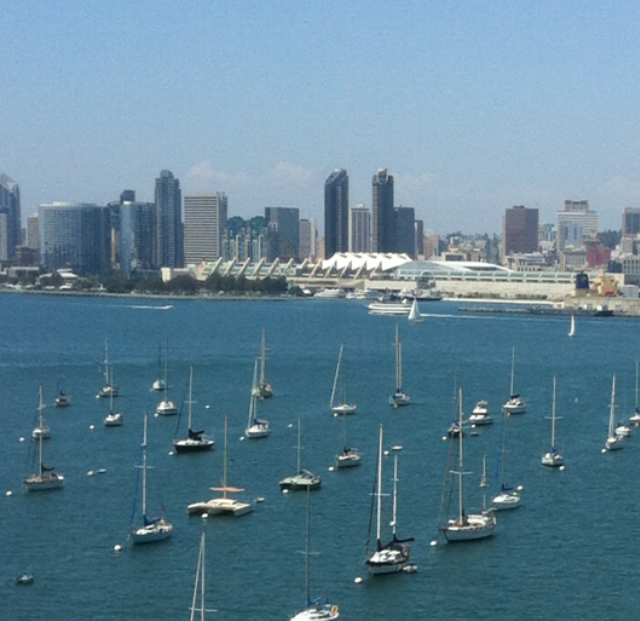 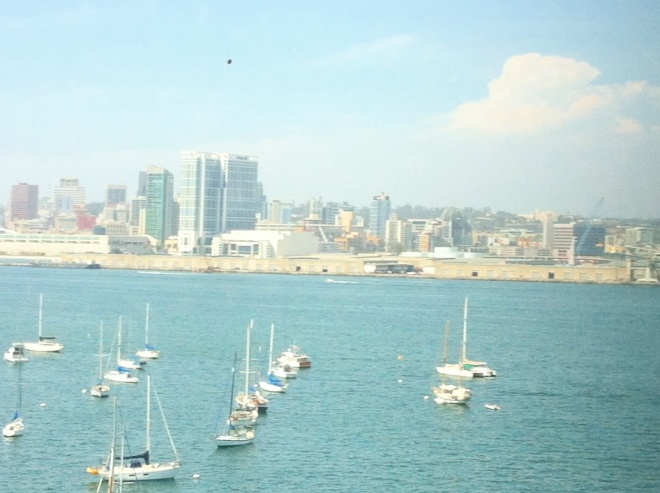 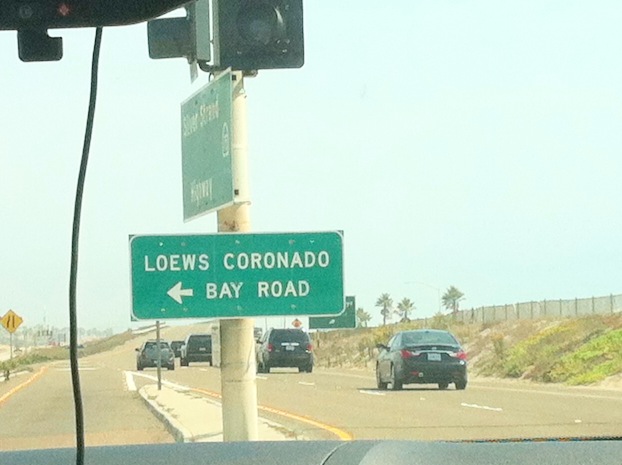 Sign to get to the hotelHotel welcoming sign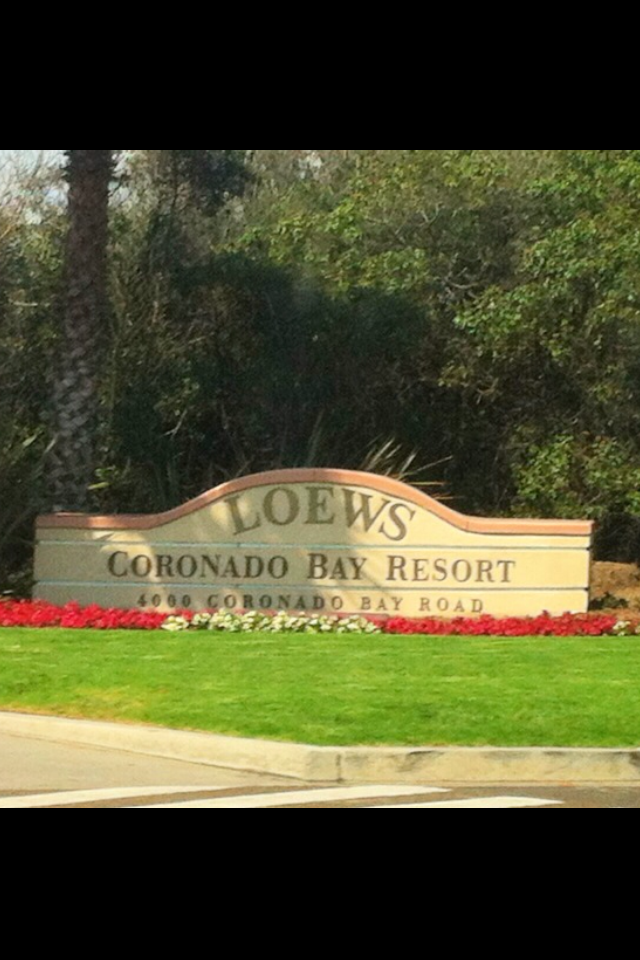 The Bridge we went over every day to go into San Diego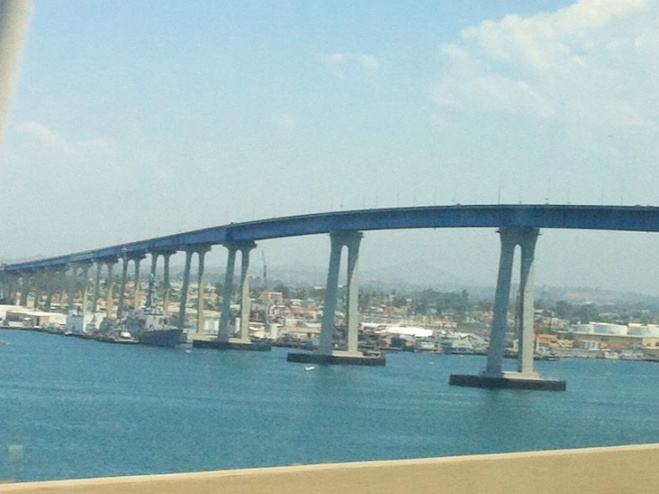 The view of Coronado from the top of the bridge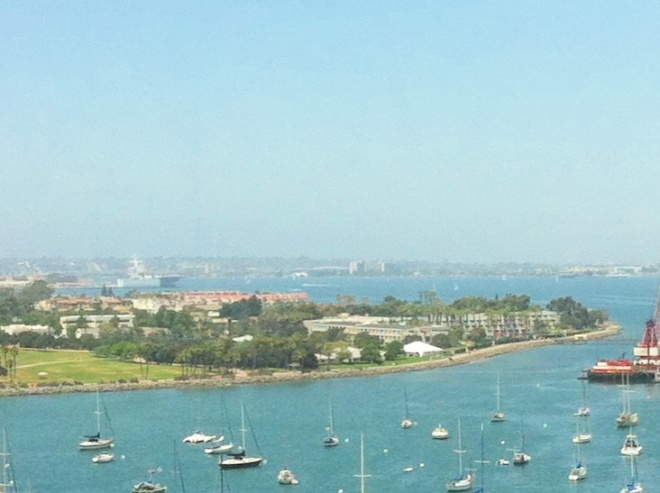 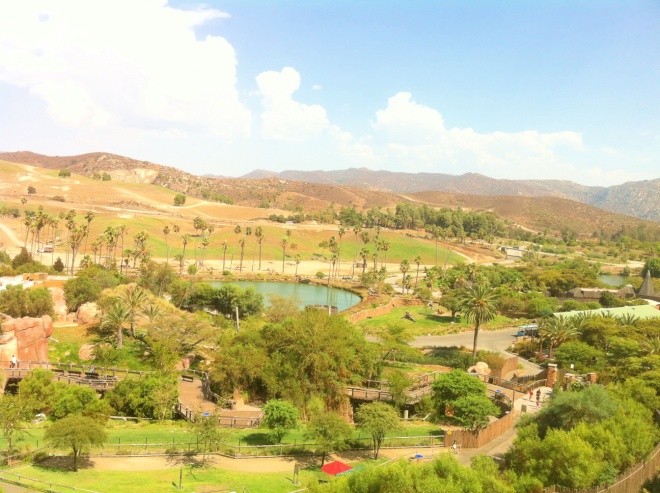 The safari part of San Diego ZooA Giraffe during the safari 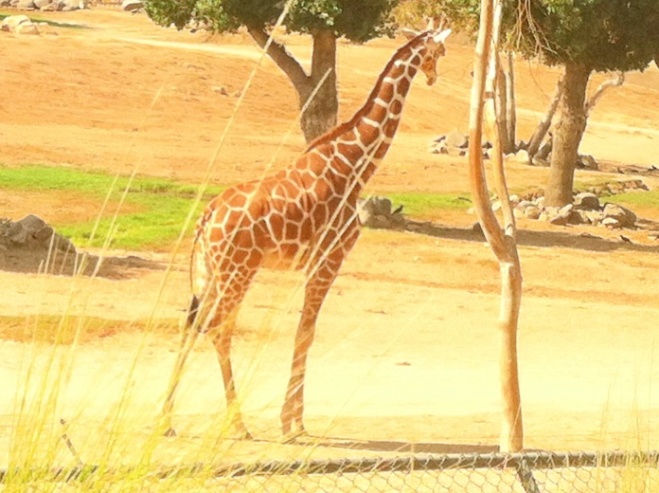  Baby Rhino and mother during the safari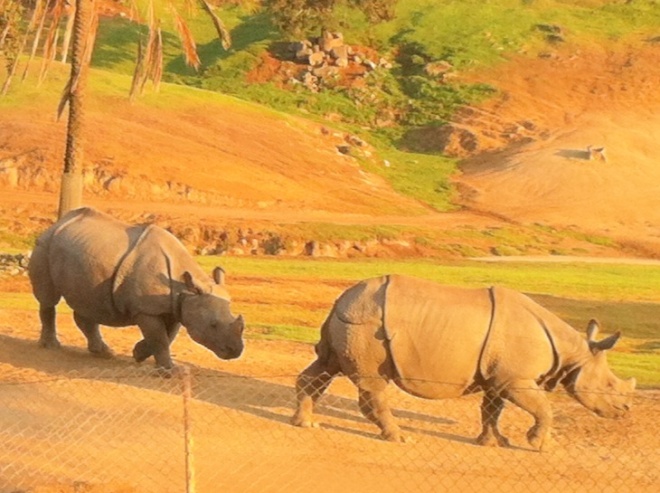 Page one and two includes all photos that I took myselfMy Business Card’s LogoSunflower- photo credit to Ray Dumashttp://www.flickr.com/photos/rtdphotography/2920439454/http://commons.wikimedia.org/wiki/File:Hippopotamus_in_San_Diego_Zoo.jpgphoto of hippo at San Diego zoophoto credit to wiki commonshttp://commons.wikimedia.org/wiki/File:Tiger_in_san_diego_zoo_6.jpgphoto of tiger at San Diego Zoophoto credit to wiki commonshttp://commons.wikimedia.org/wiki/File:African_bush_elephant_in_San_Diego_Zoo.jpgphoto of elephant at Sam Diego Zoophoto credit to wiki commonshttp://de.wikipedia.org/wiki/San_Diego_Coronado_Bay_Bridgephoto of San Diego Coronado Bay Bridgephoto credit to wiki commonshttp://www.tripadvisor.com/Hotel_Review-g32250-d76611-Reviews-Loews_Coronado_Bay_Resort-Coronado_California.htmlinside the Lowes Coronado Bay Resortphoto credit to trip advisorhttp://jessicagottlieb.com/2012/02/loews-coronado-bay-review-san-diego-area-hotel/photo of sky shot of Coronado Bayphoto credit to Jessica Gottliebhttp://www.oyster.com/san-diego/hotels/loews-coronado-bay-resort-and-spa/ocean view at the resort from the deckphoto credit to oyster.comhttp://www.worldfromtheweb.com/Parks/SanDiego/SanDiego.htmlcity shotphoto credit to world from the webhttp://www.flickr.com/photos/mrsmaxspix/4663425799/hard rock café in San Diegophoto credit to lori05871 on Flickergirls with facepaintphoto credit to wiki commonshttp://commons.wikimedia.org/wiki/File:Face_paint_girls.jpgBoy in poolPhoto credit to Yatmandu on Flikrhttps://www.flickr.com/photos/yatmandu/2098931732/couple out to eatphoto credit to Think Healthy Diethttp://www.thinkhealthydiet.com/what-are-some-ways-to-dine-out-while-keeping-health-in-mind/tiger cubphoto credit to  Auburn Alumni Association on flikr https://www.flickr.com/photos/auburnalumniassociation/7986457901/in/photostream/Auburn Alumni Association